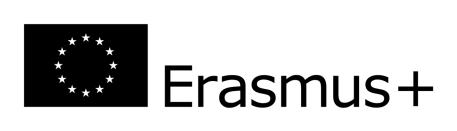 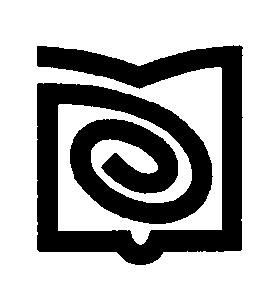 Grading systemCourse unit code:Refers to the ECTS information Package /at web site/Duration of course unit:Y	-	1 full academic year	P	–	presentation / lecture1S	-	1 semester	S	–	seminars2S 	-	2 semesters	C	-	exercise  /practical workECTS grading scale:ECTS credits:	1 full academic year	=	60 credits	1 semester		=	30 credits	1 term/trimester	=	20 creditsECTS GradeDefinition% of successful students normally achieving the gradeA100-94%A = EXCELLENT - outstanding performance with only minor errors10B93-87%B = VERY GOOD - above the average standard but with some errors25C86-80%C = GOOD - generally sound work with a number of notable errors30D79-73%D = SATISFACTORY - fair but with significant shortcomings25E72-65%E = SUFFICIENT - performance meets the minimum criteria10FX64 and less%Fx = FAIL - some more work required before the credit can be awarded